SELVAPRABA Montessori / Nursery / Kindergarten TeacherJune, 2017Career Objective:Seeking a position of a Montessori teacher (directress) at your prestigious School, and serve as a guide and mentor to children and help build confidence by engaging them in fun and practical activities.QualificationsAdvance Diploma in Integrated Modern, Montessori, Kindergarten, Nursery & Traditional teaching at St.Marys Maria Montessori Teacher’s Training School, Chennai , India - 2015Bachelor Degree in Architecture at Sathyabama University, Chennai, India – 2008Career SummaryPassionate about teaching young ones lead me to quit 5+ years of experience as an Architect and take up Teaching Professionally. 2 years of progressive experience in nurturing the young minds with Montessori curriculum while imposing social relation development and self care skills amongst the children.Summary of Skills:Excellent knowledge of Montessori style of teachingA good Observer and patient in leading the childrenFull of enthusiasm and creative with new ideas for teaching childrenAbility to guide and assist children learn new things dailySkilled in keeping record and tracking progress in childrenMature and professional in building great rapport with children, parents, and staff1 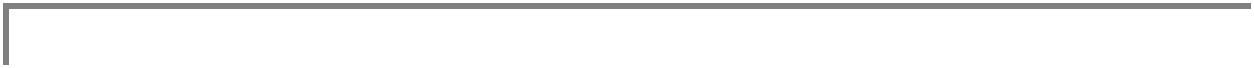 Employment HistoryMarch 2015 – November 2015Teacher/ DirectressInstitute name:VRUKSHA MONTESSORI SCHOOL, Chennai, India {Age Group: 2-3yrs}ResponsibilitiesCarry out planned, activity based lessonsDemonstrate various exercises and supervise the kids as they practiceMaintained a stimulating classroom environmentMaintain progress charts and communicate the child’s progress to parents during parent teacher meetingsWeekly updates as per weekly themesJanuary 2013 – April 2014Responsibilities:Help students engage in study and learn about the world around themEncourage students to actively play and exploreAssist each in completing activities to promote growthobserving and attending to their needsMeditation and Breathing exercisesMaintaining recordsCoordinated and organized outings and social activitiescraft classes for Primary StudentSoftware Skills (presentations):MICROSOFT Office ( Word, excel, power point etc)AUTO CADDPHOTOSHOPGOOGLE SKETCHUP2 Nationality:IndianMarital Status:MarriedE-mail:Selvapraba.369965@2freemail.com Place of Stay:Abu DhabiJunior TeacherInstitute name:YATRA INTERGRATED MONTESSORI & EARLYING LEARNING CENTRE FORYATRA INTERGRATED MONTESSORI & EARLYING LEARNING CENTRE FOR{Age Group:   18months - 2yrs}KIDS, Chennai, India{Age Group:   18months - 2yrs}LanguagesLanguages-English:Proficient-Tamil:Native-Malayalam:Fair